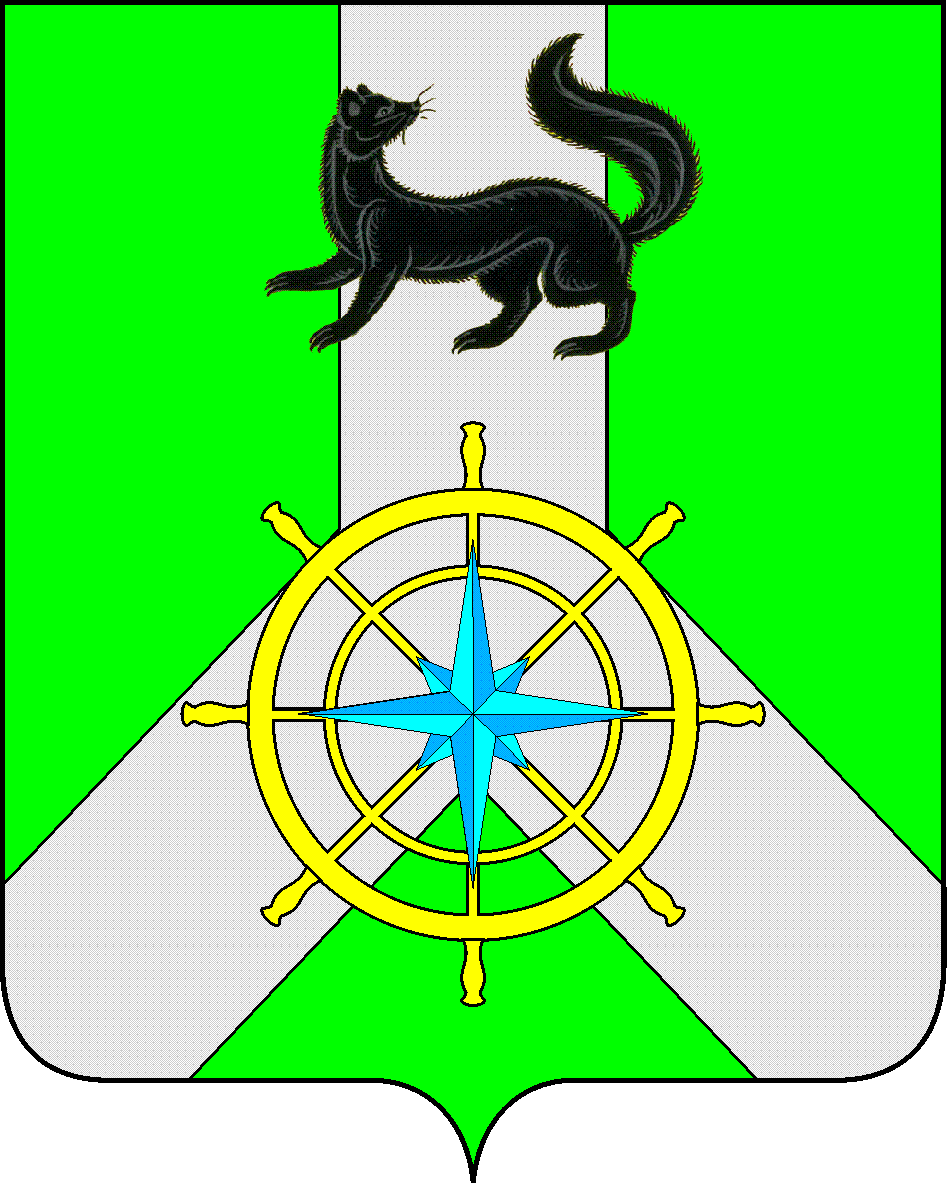 Р О С С И Й С К А Я   Ф Е Д Е Р А Ц И ЯИ Р К У Т С К А Я   О Б Л А С Т ЬК И Р Е Н С К И Й   М У Н И Ц И П А Л Ь Н Ы Й   Р А Й О НА Д М И Н И С Т Р А Ц И Я П О С Т А Н О В Л Е Н И ЕВ связи с изменением перечня расходных обязательств муниципальных образований Иркутской области, возникающих при выполнении полномочий органов местного самоуправления по вопросам местного значения, в целях софинансирования которых предоставляются субсидии из областного бюджета, на 2017 год и на плановый период 2018 и 2019 годов, утвержденный постановлением Правительства Иркутской области от 8 декабря 2016 года № 775-пп,  в целях реализации мероприятий, направленных на обеспечение транспортного сообщения сельского населения муниципальных образований Иркутской области с организациями здравоохранения, образовательными организациями, учреждениями культуры и социального обслуживания внутренним водным транспортом,  в соответствии с положением о порядке принятия решений о разработке, реализации и оценке эффективности муниципальных программ Киренского района, утверждённым  постановлением администрации Киренского муниципального района от 19.04.2016 г. № 189, с изменениями, внесенными постановлением администрации Киренского муниципального района от 09.09.2016 г. №414, администрация Киренского муниципального районаПОСТАНОВЛЯЕТ:	1. Внести в муниципальную программу «Развитие транспортного комплекса на территории Киренского района на 2015-2017 гг.», утверждённую постановлением администрации Киренского муниципального района от 28.10.2014 г. № 1124, с изменениями согласно постановлений: от 14.05.2015г №319, от 14.08.2015г. №517, от 23.11.2015 г. №637, от 31.12.2015 г. №701, от 28.06.2016 г.№337, от 30.12.2016 г.№573, №11 от 17.01.2017 г. следующие изменения:В приложение № 1 к муниципальной программе внести наименование целевого показателя 4. «Количество человек перевезенных судами на воздушной подушке», (приложение 1).В приложение № 2 к муниципальной программе внести мероприятие 1.1.6. «Приобретение судов на воздушной подушке для повышения транспортной доступности» (приложение 2).Внести соответствующие изменения в план мероприятий по реализации муниципальной программы на 2017 (приложение 3).2. Контроль за исполнением настоящего Постановления возлагаю на заместителя мэра - председателя комитета по имуществу и ЖКХ администрации Киренского муниципального района Вициамова А.В.3. Настоящее постановление разместить на официальном сайте администрации Киренского муниципального района.Мэр района						                                        К.В. СвистелинПодготовил:Красноштанова В.А.- гл. специалист отдела по электроснабжению, транспорта, связи и ЖКХот 14 апреля 2017 г.№ 212г. КиренскО внесении изменений в муниципальную программу «Развитие транспортного комплекса на территории Киренского района на 2015-2017 гг.»